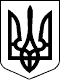 УКРАЇНАПЕТРІВСЬКА СЕЛИЩНА РАДАКІРОВОГРАДСЬКОЇ ОБЛАСТІПро затвердження проекту землеустрою щодо відведення та передачі у приватну власність земельної ділянки громадянці Чередній Наталії ПетрівніРозглянувши пропозицію Петрівського селищного голови С. Тилик від 18 травня 2021 року № 01-17/1422/1, заяву громадянки Чередної Наталії Петрівни від 12.04.2021 року № 1248/01–23, проект рішення селищної ради «Про затвердження проекту землеустрою щодо відведення земельної ділянки у приватну власність громадянці Чередній Наталії Петрівні», оприлюднений 14.04.2021 року, відповідно до статті 26 Закону України «Про місцеве самоврядування в Україні», статей 12, 118, 121, 122 Земельного кодексу України, на підставі висновків та рекомендацій постійної комісії селищної ради з питань земельних відносин, архітектури, містобудування, будівництва, природокористування, розвитку населених пунктів, раціонального використання місцевих природних ресурсів, екологічної безпеки, комунальної власності, житлово-комунального господарства, промисловості, підприємництва, енергозбереження, транспорту, зв’язку, торгівлі, приватизації майна, житла, землі від 18 травня 2021 року № 561, селищна радаВИРІШИЛА:1. Затвердити проект землеустрою щодо відведення земельної ділянки у власність громадянці Чередній Наталії Петрівні для ведення особистого селянського господарства за адресою: вул. Грушевського, с. Новий Стародуб, Петрівський район, Кіровоградська область.2. Передати у приватну власність земельну ділянку громадянці Чередній Наталії Петрівні за адресою: вул. Грушевського, село Новий Стародуб, загальною площею 0,7059 га, у тому числі: 0,7059га – для ведення особистого селянського господарства, код 
КВЦПЗ 01.03, кадастровий номер 3524983700:51:000:0898, землі сільськогосподарського призначення комунальної власності, в межах населеного пункту, на території Петрівської селищної територіальної громади Кіровоградської області.Петрівський селищний голова                                                  Світлана ТИЛИК28300, вул. Святкова 7, смт Петрове, Петрівський р-н., Кіровоградська обл.тел./факс: (05237)  9-72-60,  9-70-73 е-mail: sel.rada.petrovo@ukr.net код в ЄДРПОУ 0436419928300, вул. Святкова 7, смт Петрове, Петрівський р-н., Кіровоградська обл.тел./факс: (05237)  9-72-60,  9-70-73 е-mail: sel.rada.petrovo@ukr.net код в ЄДРПОУ 0436419928300, вул. Святкова 7, смт Петрове, Петрівський р-н., Кіровоградська обл.тел./факс: (05237)  9-72-60,  9-70-73 е-mail: sel.rada.petrovo@ukr.net код в ЄДРПОУ 0436419928300, вул. Святкова 7, смт Петрове, Петрівський р-н., Кіровоградська обл.тел./факс: (05237)  9-72-60,  9-70-73 е-mail: sel.rada.petrovo@ukr.net код в ЄДРПОУ 0436419928300, вул. Святкова 7, смт Петрове, Петрівський р-н., Кіровоградська обл.тел./факс: (05237)  9-72-60,  9-70-73 е-mail: sel.rada.petrovo@ukr.net код в ЄДРПОУ 04364199ВОСЬМА СЕСІЯВОСЬМА СЕСІЯВОСЬМА СЕСІЯВОСЬМА СЕСІЯВОСЬМА СЕСІЯВОСЬМОГО СКЛИКАННЯВОСЬМОГО СКЛИКАННЯВОСЬМОГО СКЛИКАННЯВОСЬМОГО СКЛИКАННЯВОСЬМОГО СКЛИКАННЯРІШЕННЯРІШЕННЯРІШЕННЯРІШЕННЯРІШЕННЯвід18 травня 2021 року№735/8смт Петровесмт Петровесмт Петровесмт Петровесмт Петрове